June 30, 2019Thirteenth Sunday in Ordinary Time Dear friends in Christ,This past two weeks has been a whirlwind of events in the parish. We have had two weddings (Dean/Adams and Normandin/Rankin), two First Holy Communions and Bishop Michael Fisher came for Confirmation.This week we also offered a funeral Mass for Pat Hammond, a long time parishioner and Aquasco native. May she rest in the peace of Christ.We are so happy to see our children grow in the Faith and receive those necessary Sacraments that the Lord instituted during his public ministry to help us live in imitation of Him and for the building up of the Church.Congratulations to our First Communicants:Izayah RandallMackenzie WilliamsLenny PattersonAnd to our newly Confirmed (Confirmation names are in bold):Angel Kateri SavoyCollin Longinus DixonConor Francis Orsillo-NullClasses will begin again in the Fall and now is time to begin registering your children for CCD. Please call the office and speak with the parish secretary to register your children.We have had some inquiries from those who would like to enter the Church. If you are interested in learning more about the Catholic Faith or if you want to receive those Sacraments that you missed in your youth, please call us. Instruction in the Faith through Rite of Christian Initiation of Adults (RCIA) will begin in the Fall with the Sacraments to be received in the Spring.Perhaps you know someone who has expressed interest in the teaching of the Church or who has attended Mass sporadically. You may be the support they need to take the journey through RCIA and into the blessings that Jesus intends for them. Share the gift of your Faith! To share openly the teaching of the Church is one of the ways that our Faith grows and our understanding of it deepens. Imagine the joy you will find and the friendship to be gained by taking the risk of sharing the Truth with someone who discovers the riches to be found in the Sacred Heart of Jesus! Our Faith is a gift from the good God who wants to show his love for each person through our loving concern for their salvation. In the mystery of God’s plan, your initiative will be assisted and enhanced by the power and inspiration of the Holy Spirit. Our Lord and our Lady are smiling on you. Our Lady of the New Evangelization, pray for us,Fr. Martin FlumReadings for the week of June 30, 2019Sunday:           1 Kgs 19:16b, 19-21/Ps 16:1-2, 5, 7-8, 9-10, 11	          [cf. 5a]/Gal 5:1, 13-18/Lk 9:51-62
Monday:          Gn 18:16-33/Ps 103:1b-2, 3-4, 8-9, 10-11 [8a]/	          Mt 8:18-22
Tuesday:          Gn 19:15-29/Ps 26:2-3, 9-10, 11-12 [3a]/	          Mt 8:23-27
Wednesday:    Eph 2:19-22/Ps 117:1bc, 2 [Mk 16:15]/	           Jn 20:24-29
Thursday:        Gn 22:1b-19/Ps 115:1-2, 3-4, 5-6, 8-9 [9]/Mt 9:1-8
Friday: 	          Gn 23:1-4, 19; 24:1-8, 62-67/Ps 106:1b-2, 3-4a, 		          4b-5 [1b]/Mt 9:9-13
Saturday:         Gn 27:1-5, 15-29/Ps 135:1b-2, 3-4, 5-6 [3a]/	          Mt 9:14-17
Next Sunday:  Is 66:10-14c/Ps 66:1-3, 4-5, 6-7, 16, 20 [1]/	          Gal 6:14-18/Lk 10:1-12, 17-20 or 10:1-9Vacation Bible School will be held Mon – Fri,  July 15th – July 19th from 9am to noon.  Our theme is “Life is Wild * God is Good”. For more information, contact Vicky Hayden by leaving a message at the parish office 240-681-3551.  You can also register your child or donate online through the parish website at https://stmichaelsbaden.weconnect.com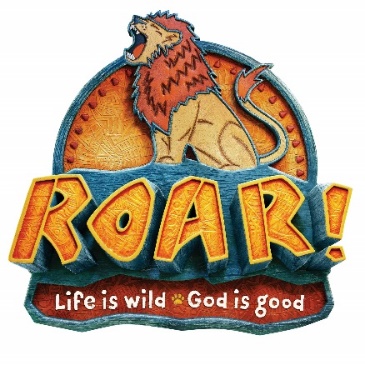 ST. MICHAEL’S MINISTRY SCHEDULE FOR NEXT WEEKSaturday,   		07/06/19		5pmRosary Leader: Joseph Sobnosky  	Lector: Claude Boswell                         Server:  April Luzano  		EMHC:  Irene GoldsmithSunday			07/07/19      	 	8amRosary Leader:  Ron Smith   	Lector: Jeanine Wilson Server:  Dan Wilson 	 	EMHC: James HollySunday,    		07/07/19  	            11:30amRosary Leader:  Kevin Mondorff	Lector:  Chris Patterson Server:  Kory Aure    	                EMHC:  Maureen IngleMASS INTENTIONSSaturday,      06/29/19     	 5pm      Parishioners & their familiesSunday,         06/30/19         8am      Lorraine Evans   Sunday,         06/30/19       10am      Rev. Paul-Stephen Holt   Sunday,         06/30/19   11:30am    Georgia Connick Bentley Monday,       07/01/19	  8am	Louis MillerTuesday,       07/02/19	  8am 	Megan AndersonWed.,            07/03/19	  8am 	Kevin and Krista WellsThursday,     07/04/19          8am      Chester Ulman    Friday, 	       07/05/19          8am      Rev. Paul-Stephen Holt   Saturday,      07/06/19          8am      Abarca familyST. MICHAEL AND ST. DOMINIC PARISH DINNER!The sign-up for volunteers for our Parish dinner is going slowly. The volunteers really made the event a spectacular success last year. If you are interested in being a part of the team this year, please contact, CC Meinhardt at 301-440-4295 or Yvette Parker at 301-274-0910. This year, with an enhanced menu, one can Dine In or Carry Out at $23 for an advance sale ticket ($25 at the door). Children (ages 7-12) are $10.00; (ages 6 and under are FREE)! This year we have a special quilt - handmade for this occasion to be raffled off! It will be displayed over the weekend in the St. Michael church entranceway. We will also raffle a Kay Jeweler’s necklace.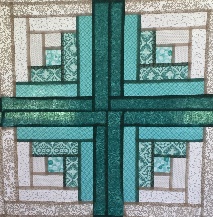 You may also purchase dinner tickets on-line:  https://stmichaelsbaden.weconnect.comCLOTHES CLOSETThere is a serious need for Volunteers for the parish Clothes Closet. There is lots of indoor, work-at-your-own pace,  The hours are Wednesdays and Fridays from 10am to 1pm and on the second Saturday of every month from 9am to 1pm.  If you are able to help keep the doors open and staff the clothes closet, please contact Kathy Fisher at 301-466-5253.  As always, donations are welcomed!FOOD PANTRYThe Food Pantry will be open every month on the 2nd Saturday. This month: July 13th  from 9am - 11am.   The pantry is in need of pancake mixes, pancake syrups, applesauce’s, fruit cocktails. Jello’s and muffin mixes, as well as the usual staples.YOUR SACRIFICIAL OFFERINGSSt. Michael’s Offertory Collection for June 15th & 16th 	               $ 3,793.00Offertory Collection for June 22nd & 23rd  	               $ 3,125.00St. Dominic’s Offertory Collection for June 15th & 16th 	               $ 1,158.00Offertory Collection for June 22nd & 23rd  	               $    995.00PLEASE PRAY FOR THE SICKFor those who suffer from chronic illness especially, Madison Brady, Ann Canter, Charlene Cardwell, Tom Cardwell, Carol Carter, Joyce Chambers, Thomas Chambers, Jackie Chapman, Brianna Daniels, Kathy Fisher, Marie Knobel, Wanda Langley, Adam Lumpkins, Rachel Makle, Louis Miller, Regina Nasatka, Joyce Pickeral, Rev. Robert Pittman, Dawn Russo, Lucille Shanks, Dee Smith, Geraldine Stewart, Willie grow weary under their burden but be strengthened by the love God has for them.EUCHARISTIC ADORATIONCurrently each morning around 6:30am the Holy Eucharist is brought from the tabernacle and exposed on the altar for the faithful of the parish to adore. To adore the Lord in the Holy Eucharist is an act of Faith in his promise to remain with us always and to believe that what He instituted on the night before He died remains a sacramental mystery in the Church. It is my firm hope that as a parish and mission, we will come together to adore the Lord in the Blessed Sacrament on a regular, even continuous, basis. Perpetual adoration is a special gift from the Lord Jesus who by the mission of the Holy Spirit raises up from among his close friends those whom He grants the grace to seek Him in the silence of adoration. Do you want to develop a closer relationship with the Lord? He awaits here in our parish church for you to come visit Him. Do you ever feel the tug at your heart to stop in and visit the hidden Jesus?